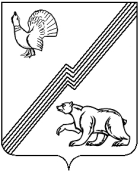 АДМИНИСТРАЦИЯ ГОРОДА ЮГОРСКАХанты-Мансийского автономного округа - ЮгрыПОСТАНОВЛЕНИЕО внесении изменений в отдельные постановления администрации города ЮгорскаВ соответствии с Федеральным законом от 27.07.2010 № 210-ФЗ                  «Об организации предоставления государственных и муниципальных услуг»:1. Внести в приложение к постановлению администрации города Югорска от 29.04.2019 № 873 «Об утверждении административного регламента предоставления муниципальной услуги «Передача в аренду, безвозмездное пользование имущества, находящегося в собственности муниципального образования, за исключением земельных участков и жилых помещений» (с изменениями от 28.12.2020 № 1991, от 09.06.2021 № 1027-п) следующие изменения:1.1. В абзаце третьем пункта 2, абзаце первом пункта 3 слова «городской округ город Югорск» заменить словами «города Югорска».1.2. В абзаце третьем, одиннадцатом пункта 4 слово «, факсу» исключить. 1.3. Абзац пятый пункта 9 после слов «предоставляются организациями» дополнить словами «и уполномоченными в соответствии                 с законодательством Российской Федерации экспертами».1.4. В абзаце втором пункта 10 слово «первым» исключить.1.5. В абзаце третьем пункта 13 слова «копия документа, удостоверяющего» заменить словами «документ, удостоверяющий».1.6. Абзац пятый пункта 15 изложить в следующей редакции:«4) бухгалтерский баланс заявителя по состоянию на последнюю отчетную дату, предшествующую дате подачи заявления, в случае отсутствия указанного бухгалтерского баланса в государственном информационном ресурсе бухгалтерской (финансовой) отчетности, предусмотренном                статьей 18 Федерального закона от 06.12.2011 № 402-ФЗ «О бухгалтерском учете» (далее - государственный информационный ресурс бухгалтерской (финансовой) отчетности), либо, если заявитель не представляет в налоговые органы бухгалтерский баланс, иная предусмотренная законодательством Российской Федерации о налогах и сборах документация. В случае, если хозяйствующий субъект представляет годовую бухгалтерскую (финансовую) отчетность в целях формирования государственного информационного ресурса бухгалтерской (финансовой) отчетности, ФАС получает бухгалтерский баланс хозяйствующего субъекта из этого государственного информационного ресурса с использованием единой системы межведомственного электронного взаимодействия;».1.7. В пункте 17 слова «, с использованием средств факсимильной связи» исключить. 1.8. Абзац третий пункта 18 изложить в следующей редакции:«2) В целях предоставления муниципальной услуги установление личности заявителя может осуществляться в ходе личного приема посредством предъявления паспорта гражданина Российской Федерации                     и иных документов, удостоверяющих личность заявителя, в соответствии              с законодательством Российской Федерации либо устанавливать личность заявителя, проводить его идентификацию, аутентификацию с использованием информационных систем, указанных в частях 10 и 11             статьи 7 Федерального закона от 27.07.2010 № 210-ФЗ «Об организации предоставления государственных и муниципальных услуг», а также проверять соответствие копий представляемых документов (за исключением нотариально заверенных) их оригиналам».1.9. В абзаце третьем пункта 22 слова «городской округ город Югорск» заменить словами «города Югорска».1.10. В абзаце втором пункта 26 слова «правилам пожарной безопасности» заменить словами «Правилам противопожарного режима в Российской Федерации».1.11. В абзаце четырнадцатом пункта 35 слова «о передаче и» заменить словами «о передаче».1.12. В абзаце первом пункта 36 слова «соответствующее лицо» заменить словом «решение».1.13. В пункте 51 слово «, факсу» исключить.1.14. Пункт 52 изложить в следующей редакции:«52. Порядок досудебного (внесудебного) обжалования решений и действий (бездействия) Департамента, многофункционального центра, а также их должностных лиц, муниципальных служащих регулируется:- Федеральным законом № 210-ФЗ;- постановлением Правительства Российской Федерации от 20.11.2012                 № 1198 «О федеральной государственной информационной системе, обеспечивающей процесс досудебного (внесудебного) обжалования решений и действий (бездействия), совершенных при предоставлении государственных и муниципальных услуг»;- постановлением администрации города Югорска от 02.04.2018 № 949 «Об утверждении Положения об особенностях подачи и рассмотрения жалоб на решения и действия (бездействие) органов и структурных подразделений администрации города Югорска и их должностных лиц, муниципальных служащих»;- настоящим административным регламентом.».2. Внести в приложение к постановлению администрации города Югорска от 18.04.2019 № 799 «Об утверждении административного регламента предоставления муниципальной услуги «Предоставление информации об объектах недвижимого имущества, находящихся в муниципальной собственности и предназначенных для сдачи в аренду»                      (с изменениями от 28.12.2020 № 1991, от 25.02.2021 № 206-п, от 09.06.2021           № 1027-п) следующие изменения:2.1. В абзаце третьем пункта 3,  абзаце третьем пункта 4 слово                  «, факсу» исключить.2.2. В пункте 16 после слов «предоставляются организациями» дополнить словами «и уполномоченными в соответствии с законодательством Российской Федерации экспертами».2.3. В абзаце первом пункта 17 слова «городской округ город Югорск» заменить словами «города Югорска». 2.4. В абзаце третьем пункта 24 слова «или факсимильной связью» исключить.2.5. В абзаце первом пункта 32 слова «правилам пожарной безопасности» заменить словами «Правилам противопожарного режима в Российской Федерации».2.6. В абзаце втором пункта 41 слова «, либо факсимильной связи» исключить.2.7. В пункте 55 слово «, факсу» исключить. 2.8. Пункт 56 изложить в следующей редакции:«56. Порядок досудебного (внесудебного) обжалования решений и действий (бездействия) Департамента, многофункционального центра, а также их должностных лиц, муниципальных служащих регулируется:- Федеральным законом № 210-ФЗ;- постановлением Правительства Российской Федерации от 20.11.2012                 № 1198 «О федеральной государственной информационной системе, обеспечивающей процесс досудебного (внесудебного) обжалования решений и действий (бездействия), совершенных при предоставлении государственных и муниципальных услуг»;- постановлением администрации города Югорска от 02.04.2018 № 949 «Об утверждении Положения об особенностях подачи и рассмотрения жалоб на решения и действия (бездействие) органов и структурных подразделений администрации города Югорска и их должностных лиц,  муниципальных служащих»;- настоящим административным регламентом.».3. Внести в постановление администрации города Югорска                                 от 22.07.2019 № 1604 «Об утверждении административного регламента предоставления муниципальной услуги «Выдача копий архивных документов, подтверждающих право на владение землей» (с изменениями                  от 28.12.2020 № 1991, от 09.06.2021 № 1027-п, от 21.11.2022 № 2445-п) следующие изменения:3.1. В пункте 5 слова «первого заместителя главы города – директора Департамента муниципальной собственности и градостроительства администрации города Югорска С.Д. Голина» заменить словами «заместителя главы города - директора Департамента муниципальной собственности и градостроительства администрации города Югорска                 Котелкину Ю.В.».3.2. В приложении:3.2.1. В абзацах третьем, одиннадцатом пункта 3 слово «, факсу» исключить.3.2.2. В абзаце пятом пункта 14 после слов «предоставляются организациями» дополнить словами «и уполномоченными в соответствии              с законодательством Российской Федерации экспертами».3.2.3. Абзац пятый пункта 23 дополнить словами «(при наличии технической возможности)».3.2.4. В абзаце втором пункта 31 слова «правилам пожарной безопасности» заменить словами «Правилам противопожарного режима в Российской Федерации».3.2.5. Абзац четвертый пункта 33 дополнить словами «(при наличии технической возможности)».3.2.6. Пункт 36 изложить в следующей редакции:«36. При предоставлении муниципальной услуги в электронной форме посредством Единого портала заявителю обеспечивается:1) получение информации о порядке и сроках предоставления муниципальной услуги;2) досудебное (внесудебное) обжалование решений и действий (бездействия) Департамента, МФЦ, его должностного лица либо муниципального служащего, работника МФЦ.При наличии технической возможности дополнительно предоставляется следующий состав действий в электронной форме:1) запись на прием в Департамент, МФЦ для подачи заявления о предоставлении муниципальной услуги;2) формирование заявления о предоставлении муниципальной услуги;3) прием и регистрация Департаментом заявления, иных документов, необходимых для предоставления муниципальной услуги;4) получение результата предоставления муниципальной услуги;5) получение сведений о ходе выполнения заявления о предоставлении муниципальной услуги.».3.2.7. В пункте 58 слово «, факсу» исключить.3.2.8. Пункт 59 изложить в следующей редакции:«59. Порядок досудебного (внесудебного) обжалования решений и действий (бездействия) Департамента, многофункционального центра, а также их должностных лиц, муниципальных служащих регулируется:- Федеральным законом № 210-ФЗ;- постановлением Правительства Российской Федерации от 20.11.2012                 № 1198 «О федеральной государственной информационной системе, обеспечивающей процесс досудебного (внесудебного) обжалования решений и действий (бездействия), совершенных при предоставлении государственных и муниципальных услуг»;- постановлением администрации города Югорска от 02.04.2018 № 949 «Об утверждении Положения об особенностях подачи и рассмотрения жалоб на решения и действия (бездействие) органов и структурных подразделений администрации города Югорска и их должностных лиц,  муниципальных служащих»;- настоящим административным регламентом.».3.2.9. Строку 5 приложения 1, строку 5 приложения 2 к административному регламенту после слов «ПОСРЕДСТВОМ ЕДИНОГО ПОРТАЛА» дополнить словами «(при наличии технической возможности)».4. Внести в приложение к постановлению администрации города Югорска от 07.10.2020 № 1452 «Об утверждении административного регламента предоставления муниципальной услуги «Предоставление жилых помещений муниципального специализированного жилищного фонда                    по договорам найма» (с изменениями от 20.05.2021 № 811-п, от 09.06.2021            № 1027-п, от 21.11.2022 № 2445-п) следующие изменения:4.1. В абзацах третьем, одиннадцатом пункта 3 слово «, факсу» исключить.4.2. Абзац пятый пункта 6 изложить в следующей редакции: «4) Федеральной налоговой службы России: https://www.nalog.gov.ru .».4.3. Абзац седьмой пункта 12 изложить в следующей редакции:«4) Федеральная налоговая служба России в части предоставления сведений из Единого государственного реестра записей актов гражданского состояния.».4.4. В пункте 13 после слов «предоставляются организациями» дополнить словами «и уполномоченными в соответствии с законодательством Российской Федерации экспертами».4.5. В абзаце четвертом пункта 15 слово «первым» исключить.4.6. В подпункте 9 пункта 18 слова «договора займа и пр.» заменить словами «договора займа».4.7. Абзац девятый пункта 22 признать утратившим силу.4.8. В абзацах третьем, шестом и семнадцатом пункта 41, абзацах первом, втором пункта 44 слова «первым заместителем главы города – директором департамента муниципальной собственности и градостроительства администрации города Югорска» заменить словами «начальником Управления» в соответствующих падежах.4.9. В абзаце первом пункта 45 слова «первым» исключить.4.10. Пункт 54 изложить в следующей редакции:«54. Порядок досудебного (внесудебного) обжалования решений и действий (бездействия) Управления, многофункционального центра, а также их должностных лиц, муниципальных служащих регулируется:- Федеральным законом № 210-ФЗ;- постановлением Правительства Российской Федерации от 20.11.2012                 № 1198 «О федеральной государственной информационной системе, обеспечивающей процесс досудебного (внесудебного) обжалования решений и действий (бездействия), совершенных при предоставлении государственных и муниципальных услуг»;- постановлением администрации города Югорска от 02.04.2018 № 949 «Об утверждении Положения об особенностях подачи и рассмотрения жалоб на решения и действия (бездействие) органов и структурных подразделений администрации города Югорска и их должностных лиц,  муниципальных служащих»;- настоящим административным регламентом.».5. Внести в приложение к постановлению администрации города Югорска от 19.09.2019 № 2055 «Об утверждении административного регламента предоставления муниципальной услуги «Выдача согласия и оформление документов по обмену жилыми помещениями по договорам социального найма» (с изменениями от 28.12.2020 № 1991, от 25.05.2021               № 846-п, от 09.06.2021 № 1027-п) следующие изменения: 5.1. В абзаце третьем пункта 3, абзаце третьем пункта 4 слово «, факсу» исключить.5.2. В пункте 12:5.2.1. Абзац шестой изложить в следующей редакции:«2) Управление социальной защиты населения, опеки и попечительства по городу Югорску и Советскому району (далее – УСЗНОП): https://depsr.admhmao.ru/struktura/otdels.php?SECTION_ID=44418 ;».5.2.2. Абзац десятый изложить в следующей редакции: «6) Федеральной налоговой службы России: https://www.nalog.gov.ru.».5.3. В абзаце втором пункта 15 слова «ООиП, ОЗАГС» заменить словами «УСЗНОП, Федеральная налоговая служба России».5.4. В пункте 16 после слов «предоставляются организациями» дополнить словами «и уполномоченными в соответствии с законодательством Российской Федерации экспертами».5.5. Абзацы второй, третий пункта 24 изложить в следующей редакции:«Документ, указанный в подпункте 3 пункта 21, может быть получен из Единого государственного реестра записей актов гражданского состояния.Документ, указанный в подпункте 4 пункта 21 настоящего административного регламента, находится в распоряжении УСЗНОП.».5.6. В абзаце первом пункта 39 слова «правилам пожарной безопасности» заменить словами «Правилам противопожарного режима в Российской Федерации».5.7. В абзаце шестом пункта 49 слова «первый заместитель главы города – директор Департамента муниципальной собственности и градостроительства администрации города Югорска (далее - директор Департамента)» заменить словами «начальник Управления».5.8. В пункте 52 слово «первого» исключить.5.9. Пункт 62 изложить в следующей редакции:«62. Порядок досудебного (внесудебного) обжалования решений и действий (бездействия) Управления, многофункционального центра, а также их должностных лиц, муниципальных служащих регулируется:- Федеральным законом № 210-ФЗ;- постановлением Правительства Российской Федерации от 20.11.2012                 № 1198 «О федеральной государственной информационной системе, обеспечивающей процесс досудебного (внесудебного) обжалования решений и действий (бездействия), совершенных при предоставлении государственных и муниципальных услуг»;- постановлением администрации города Югорска от 02.04.2018 № 949 «Об утверждении Положения об особенностях подачи и рассмотрения жалоб на решения и действия (бездействие) органов и структурных подразделений администрации города Югорска и их должностных лиц,  муниципальных служащих»;- настоящим административным регламентом.».6. Внести в приложение к постановлению администрации города Югорска от 07.08.2019 № 1752 «Об утверждении административного регламента предоставления муниципальной услуги «Передача гражданами                в муниципальную собственность приватизированных жилых помещений»               (с изменениями от 28.12.2020 № 1991, от 20.05.2021 № 810-п, от 09.06.2021               № 1027-п) следующие изменения:6.1. В абзаце третьем пункта 3, абзаце третьем пункта 4 слово «, факсу» исключить.6.2. Абзацы шестой - восьмой пункта 12 изложить в следующей редакции:«2) Бюджетного учреждения Ханты-Мансийского автономного округа – Югры «Центр имущественных отношений» (далее- БУ «ЦИО») : https://cio-hmao.ru/ ;3) Управление социальной защиты населения, опеки и попечительства по городу Югорску и Советскому району (далее – УСЗНОП): https://depsr.admhmao.ru/struktura/otdels.php?SECTION_ID=44418 ;4) Федеральной налоговой службы России (далее- ФНС России): https://www.nalog.gov.ru.».6.3. В абзаце первом пункта 16 слова «Кадастровая палата, отдел записи актов гражданского состояния администрации города Югорска, ООиП» заменить словами «БУ «ЦИО», УСЗНОП, ФНС России».6.4. В пункте 17 после слов «предоставляются организациями» дополнить словами «и уполномоченными в соответствии с законодательством Российской Федерации экспертами».6.5. Абзацы восьмой, девятый  пункта 24 изложить в следующей редакции:«3) Документ, предусмотренный подпунктом 2 пункта 23 настоящего административного регламента, находится в распоряжении БУ «ЦИО».4) Сведения, предусмотренные подпунктом 3 пункта 23 настоящего административного регламента, находятся в Едином государственном реестре записей актов гражданского состояния.».6.6. В абзаце первом пункта 37 слова «правилам пожарной безопасности» заменить словами «Правилам противопожарного режима в Российской Федерации».6.7. В абзацах четвертом, девятом, десятом пункта 48 слова «первый заместитель главы города - директор Департамента муниципальной собственности и градостроительства» заменить словами «начальник Управления» в соответствующих падежах.6.8. В абзаце первом пункта 51 слово «первого» исключить.6.9. В пункте 62 слово «, факсу» исключить.6.10. Пункт 63 изложить в следующей редакции:«63. Порядок досудебного (внесудебного) обжалования решений и действий (бездействия) Управления, многофункционального центра, а также их должностных лиц, муниципальных служащих регулируется:- Федеральным законом № 210-ФЗ;- постановлением Правительства Российской Федерации от 20.11.2012                 № 1198 «О федеральной государственной информационной системе, обеспечивающей процесс досудебного (внесудебного) обжалования решений и действий (бездействия), совершенных при предоставлении государственных и муниципальных услуг»;- постановлением администрации города Югорска от 02.04.2018 № 949 «Об утверждении Положения об особенностях подачи и рассмотрения жалоб на решения и действия (бездействие) органов и структурных подразделений администрации города Югорска и их должностных лиц,  муниципальных служащих»;- настоящим административным регламентом.».7. Опубликовать постановление в официальном печатном издании города Югорска и разместить на официальном сайте органов местного самоуправления города Югорска.8. Настоящее постановление вступает в силу после его официального опубликования.от 29.12.2023№ 1918-пГлава города ЮгорскаА.Ю. Харлов